Activitate cu studenții și profesorii italieni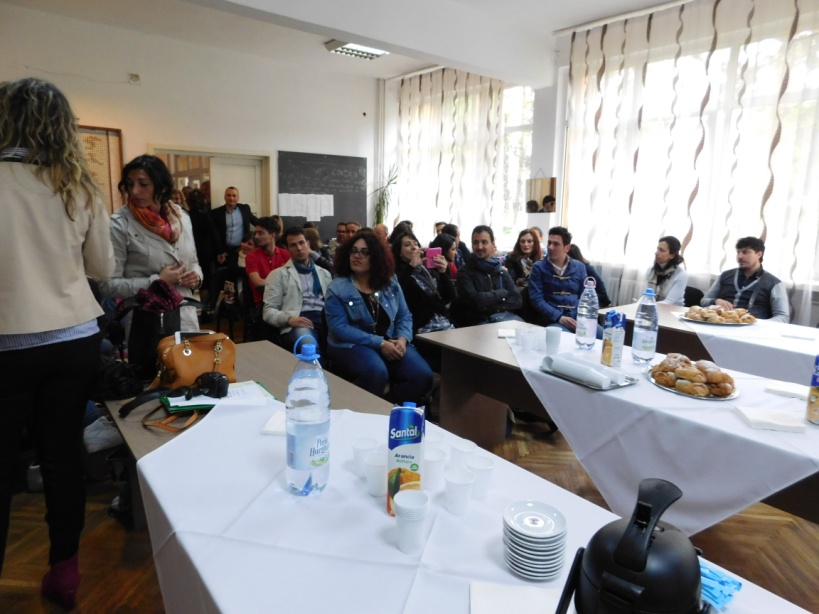 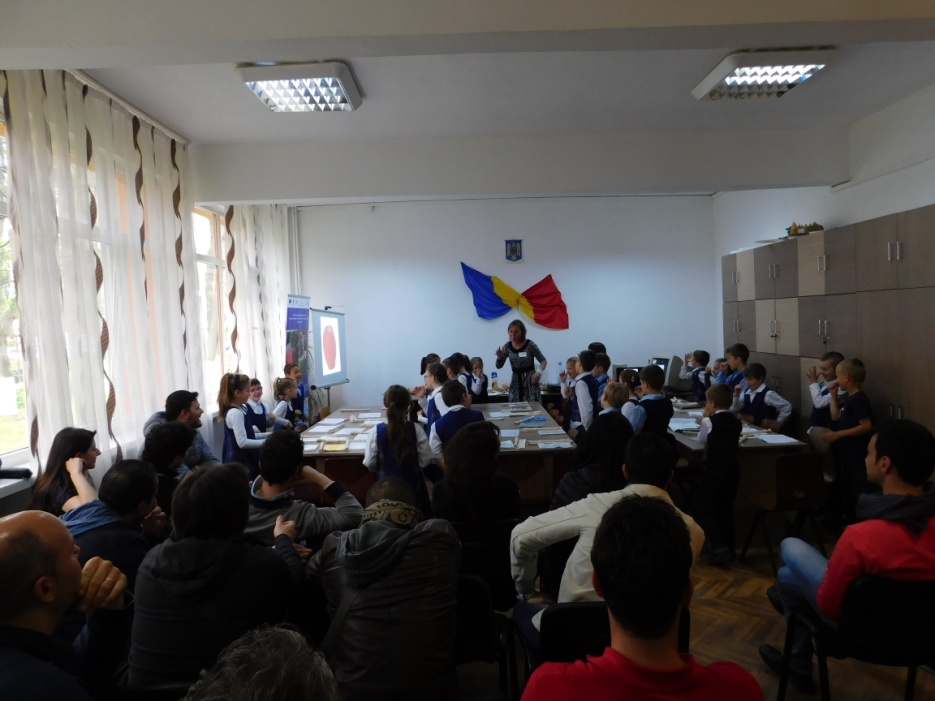 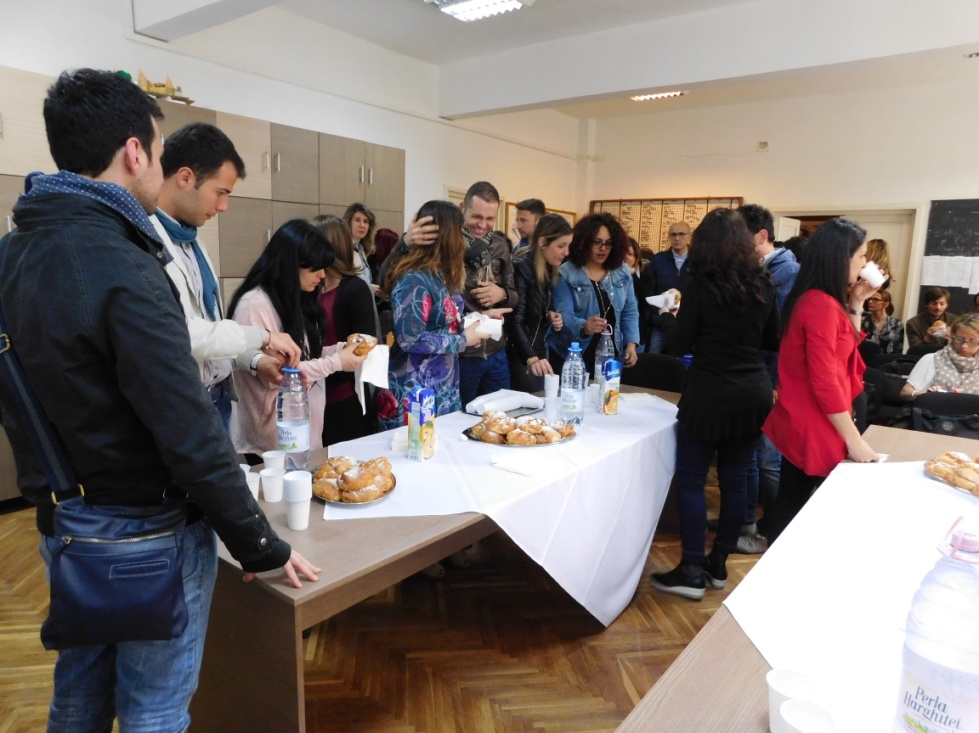 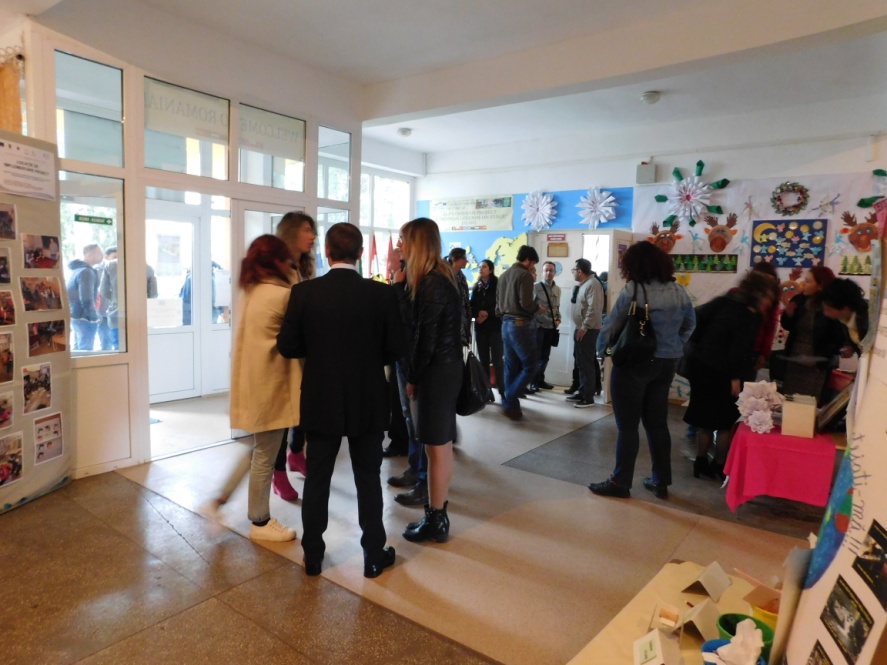 